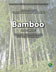 bamboo (various species)  [2.1MB PDF file]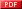 Dr. Andrew Benton, International Network for Bamboo and Rattan (INBAR); Dr. Lex A.J. Thomson, FACT Project, Secretariat of the Pacific Community; Peter Berg and Susan Ruskin, bamboo experts, Hawai'i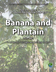 banana and plantain (Musa spp.)  [2.6MB]Jeff Daniells, Queensland Department of Employment, Economic Development and Innovation; Dr. Lois Englberger, Island Food Community of Pohnpei; Adelino S. Lorens, Office of Economic Affairs, Pohnpei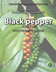 black pepper (Piper nigrum) [1.2MB PDF file]Dr. Scot C. Nelson, College of Tropical Agriculture and Human Resources (CTAHR), UH Manoa; and K.T. Cannon-Eger, agriculturalist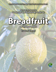 breadfruit (Artocarpus altilis) [1.1MB PDF file]Dr. Diane Ragone, Breadfruit Institute, National Tropical Botanical Garden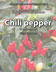 chili pepper (Capsicum spp.) [1.2MB PDF file]Dr. Hector Valenzuela, Dept. Tropical Plant and Soil Sciences, UH Manoa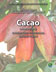 chocolate, cacao (Theobroma cacao)  [2.7MB PDF file]Dr. Prakash K. Hebbar, CropBioSol Inc. Crop Management/IPM Consultants, Dr. H.C. 'Skip' Bittenbender, College of Tropical Agriculture and Human Resources (CTAHR), UH Manoa; Daniel O'Doherty, CTAHR, UH Manoa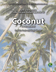 coconut (Cocos nucifera)  [1.5MB PDF file]Dr. Mike Foale, University of Queensland; Dr. Hugh Harries, Royal Botanic Gardens, Kew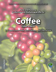 coffee (Coffea arabica)  [1.9MB PDF file]Virginia Easton Smith, UH Manoa, Cooperative Extension Service-Kona; Dr. Shawn Steiman, Coffea Consulting; Craig Elevitch, Permanent Agriculture Resources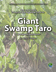 giant swamp taro (Cyrtosperma chamissonis, syn. C. merkusii)  [1.3MB PDF file]Dr. Harley Manner, University of Guam, College of Liberal Arts and Social Sciences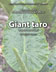 giant taro, ‘ape (Alocasia macrorrhiza)  [1.6MB PDF file]Dr. Harley Manner, University of Guam, College of Liberal Arts and Social Sciences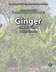 ginger (edible) (Zingiber officinale)  [1.1MB PDF file]Dr. Hector Valenzuela, Dept. Tropical Plant and Soil Sciences, UH Manoa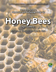 honey bees (Apis mellifera)  [1.6MB PDF file]Dr. Lorna Tsutsumi, Forestry & Natural Resource Management, UH Hilo; Darcy E. Oishi, Hawaii Department of Agriculture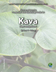 kava (Piper methysticum)  [1.4MB PDF file]Dr. Scot C. Nelson, College of Tropical Agriculture and Human Resources (CTAHR), UH Manoa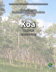 koa (Acacia koa)  [2.8MB PDF file]Dr. JB Friday, College of Tropical Agriculture and Human Resources (CTAHR), UH Manoa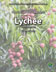 lychee (Litchi chinensis)  [1.1MB PDF file]Dr. Yan Diczbalis, Queensland Department of Employment, Economic Development and Innovation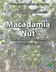 macadamia nut (Macadamia integrifolia and M. tetraphylla)  [1.5MB PDF file]Dr. Mike Nagao, College of Tropical Agriculture and Human Resources (CTAHR), UH Manoa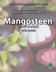 mangosteen (Garcinia mangostana)  [1.1MB PDF file]Dr. Yan Diczbalis, Queensland Department of Employment, Economic Development and Innovation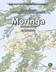 moringa (Moringa oleifera)  [0.8MB PDF file]Dr. Ted Radovich, Dept. Tropical Plant and Soil Sciences, UH Manoa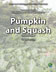 pumpkin and squash (Cucurbita spp.)  [1.5MB PDF file]Dr. Ted Radovich, Dept. Tropical Plant and Soil Sciences, UH Manoa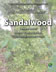 sandalwood (Santalum spp.)  [2.8MB PDF file]Dr. Lex A.J. Thomson, FACT Project, Secretariat of the Pacific Community; Dr. John Doran, independent consultant; Dr. Danica Harbaugh Reynaud, AuthenTechnologies; Dr. Mark D. Merlin, Botany Department, UH Manoa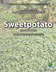 sweetpotato (Ipomoea batatas)  [1.7MB PDF file]Dr. Scot C. Nelson, College of Tropical Agriculture and Human Resources (CTAHR), UH Manoa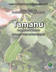 tamanu, kamani (Calophyllum inophyllum)  [1.3MB PDF file]Dr. JB Friday and Dr. Richard Ogoshi, College of Tropical Agriculture and Human Resources (CTAHR), UH Manoa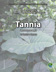 tannia (Xanthosoma spp.)  [1.2MB PDF file]Dr. Harley Manner, University of Guam, College of Liberal Arts and Social Sciences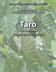 taro (Colocasia esculenta)  [2.3MB PDF file]Dr. Harley Manner, University of Guam, College of Liberal Arts and Social Sciences, and Dr. Mary Taylor, Secretariat of the Pacific Community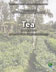 tea (Camellia sinensis)  [2.0MB PDF file]Koen den Braber, ADDA Organic Project, Hanoi, Vietnam; Dwight Sato, UH Manoa, Cooperative Extension Service-Hilo; Eva Lee, tea grower and consultant, Volcano, Hawai'i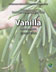 vanilla (Vanilla fragrans)  [1.4MB PDF file]Dr. Janice Y. Uchida, College of Tropical Agriculture and Human Resources (CTAHR), UH Manoa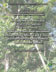 Highlighting value-added strategies [2.2MB]Avocado (Persea americana) Citrus (Citrus species) Fig (Ficus carica) ‘ohelo berry (Vaccinium reticulatum) Rollinia (Rollinia deliciosa and R. mucosa) Surinam cherry (Eugenia uniflora) Yam (Dioscorea alata, D. esculenta, D. bulbifera and d. nummularia)Craig Elevitch, Permanent Agriculture Resources and Ken Love, tropical fruit consultant